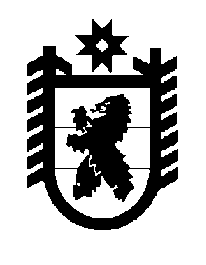 Российская Федерация Республика Карелия    ПРАВИТЕЛЬСТВО РЕСПУБЛИКИ КАРЕЛИЯПОСТАНОВЛЕНИЕот  19 мая 2015 года № 156-Пг. Петрозаводск О внесении изменений в Положение о Министерстве по природопользованию и экологии  Республики Карелия Правительство Республики Карелия п о с т а н о в л я е т:Внести в пункт 9 Положения о Министерстве по природопользованию и экологии Республики Карелия, утвержденного постановлением Правительства Республики Карелия от 6 октября 2010 года № 206-П 
«Об утверждении Положения о Министерстве по природопользованию и экологии Республики Карелия» (Собрание законодательства Республики Карелия, 2010, № 10, ст. 1297; № 12, ст. 1702; 2011, № 3, ст. 309; № 10,               ст. 1648; 2012, № 11, ст. 2027; 2013, № 1, ст. 67; № 2, ст. 250; № 10, ст. 1843; № 12, ст. 2282; 2014, № 7, ст. 1292;  № 10, ст. 1831), следующие изменения:подпункт 7 изложить в следующей редакции:«7) в области лесных отношений:   осуществляет полномочия собственника лесных участков, находящихся в собственности Республики Карелия, в пределах, установленных законодательством, в том числе:- организует осуществление мер пожарной безопасности и тушение лесных пожаров в лесах, расположенных на землях особо охраняемых природных территорий регионального значения;- организует осуществление мер пожарной безопасности в лесах, расположенных на земельных участках, находящихся в собственности Республики Карелия;- осуществляет учет древесины, заготовленной гражданами для собственных нужд в лесах, расположенных на лесных участках, находящихся в собственности Республики Карелия, в том числе на землях особо охраняемых природных территорий регионального значения;  осуществляет следующие полномочия Российской Федерации в области лесных отношений, переданные для осуществления органам государственной власти субъектов Российской Федерации:- разрабатывает лесные планы Республики Карелия, лесохозяйственные регламенты, а также проводит государственную экспертизу проектов освоения лесов;- предоставляет в границах земель лесного фонда лесные участки в постоянное (бессрочное) пользование, аренду, безвозмездное пользование, а также заключает договоры купли-продажи лесных насаждений (в том числе организует и проводит соответствующие аукционы), принимает решения о прекращении права постоянного (бессрочного) пользования, заключает соглашения об установлении сервитутов в отношении лесных участков в границах земель лесного фонда, принимает решения о предварительном согласовании предоставления земельных участков в границах земель лесного фонда; - выдает разрешения на выполнение работ по геологическому изучению недр на землях лесного фонда;- организует использование лесов, их охрану (в том числе осуществле-ние мер пожарной безопасности и тушение лесных пожаров), защиту 
(за исключением лесозащитного районирования и государственного лесопатологического мониторинга), воспроизводство (за исключением лесосеменного районирования, формирования федерального фонда семян лесных растений и государственного мониторинга воспроизводства лесов) на землях лесного фонда и обеспечивает охрану, защиту, воспроизводство лесов (в том числе создание и эксплуатацию лесных дорог, предназначенных для использования, охраны, защиты и воспроизводства лесов) на указанных землях;- ведет государственный лесной реестр в отношении лесов, располо-женных в границах территории Республики Карелия;- осуществляет на землях лесного фонда федеральный государственный лесной  надзор (лесную охрану), федеральный государственный пожарный надзор в лесах, за исключением случаев, предусмотренных пунктами 36 и 37 статьи 81 Лесного кодекса Российской Федерации, а также проведение на землях лесного фонда лесоустройства, за исключением случаев, предусмотренных пунктами 1 и 2 части 1 статьи 68 Лесного кодекса Российской Федерации;- осуществляет учет древесины, заготовленной гражданами для собственных нужд в лесах, расположенных на землях лесного фонда;- осуществляет государственный надзор в области семеноводства в отношении семян лесных растений;- организует работу с лесозаготовительными предприятиями по вопросам содержания и строительства дорог лесохозяйственного назначения;- осуществляет иные полномочия в области лесных отношений, отнесенные федеральными законами и иными нормативными правовыми актами Российской Федерации к полномочиям органа исполнительной власти субъекта Российской Федерации, уполномоченного в области использования, охраны, защиты, воспроизводства лесов;- осуществляет иные установленные законами и иными нормативными правовыми актами Республики Карелия полномочия в области лесных отношений;»;подпункт 11 изложить в следующей редакции:«11) в области охраны окружающей среды:устанавливает нормативы качества окружающей среды, содержащие соответствующие требования и нормы не ниже требований и норм, установленных на федеральном уровне; готовит предложения по образованию особо охраняемых природных территорий регионального значения; осуществляет управление в области организации и функционирования особо охраняемых природных территорий регионального значения; осуществляет экологическую паспортизацию территории; ведет Красную книгу Республики Карелия; осуществляет региональный государственный экологический надзор при осуществлении хозяйственной и иной деятельности, за исключением деятельности с использованием объектов, подлежащих федеральному государственному экологическому надзору: - в области обращения с отходами;- в области охраны атмосферного воздуха;- за соблюдением требований к обращению озоноразрушающих веще-ств;проводит в пределах своей компетенции мероприятия по защите населения при чрезвычайных ситуациях, представляющих угрозу для жизни и здоровья людей в результате загрязнения атмосферного воздуха;ведет государственный учет объектов, оказывающих негативное воздействие на окружающую среду и подлежащих региональному государственному экологическому надзору;предъявляет иски о возмещении вреда окружающей среде, причиненного в результате нарушения законодательства в области охраны окружающей среды; участвует в порядке, установленном нормативными правовыми актами Российской Федерации, в осуществлении государственного экологического мониторинга (государственного мониторинга окружающей среды) с правом формирования и обеспечения функционирования территориальных систем наблюдения за состоянием окружающей среды на территории Республики Карелия, являющихся частью единой системы государственного экологического мониторинга (государственного мониторинга окружающей среды); участвует в обеспечении населения информацией о состоянии окружающей среды на территории Республики Карелия; вводит ограничения на передвижение транспортных средств в населенных пунктах, местах отдыха и туризма, на особо охраняемых территориях в целях уменьшения выбросов вредных (загрязняющих) веществ в атмосферный воздух; выдает в установленном порядке разрешения на выброс вредных (загрязняющих) веществ в атмосферный воздух юридическим лицам и индивидуальным предпринимателям, имеющим стационарные источники выбросов вредных (загрязняющих) веществ в атмосферный воздух и не подлежащим федеральному государственному экологическому надзору; организует проведение экономической оценки воздействия на окружающую среду хозяйственной и иной деятельности; обращается в суд с требованием об ограничении, о приостановлении и (или) запрещении в установленном порядке хозяйственной и иной деятельности, осуществляемой с нарушением законодательства в области охраны окружающей среды; участвует в подготовке и издании ежегодного государственного доклада о состоянии окружающей среды в Республике Карелия; осуществляет на особо охраняемых природных территориях регионального значения государственный надзор в области охраны и использования особо охраняемых природных территорий;участвует в организации и развитии системы экологического образования и формировании экологической культуры на территории Республики Карелия;осуществляет ведение государственного кадастра особо охраняемых природных территорий регионального и местного значения;».           Глава Республики  Карелия                       			      	        А.П. Худилайнен